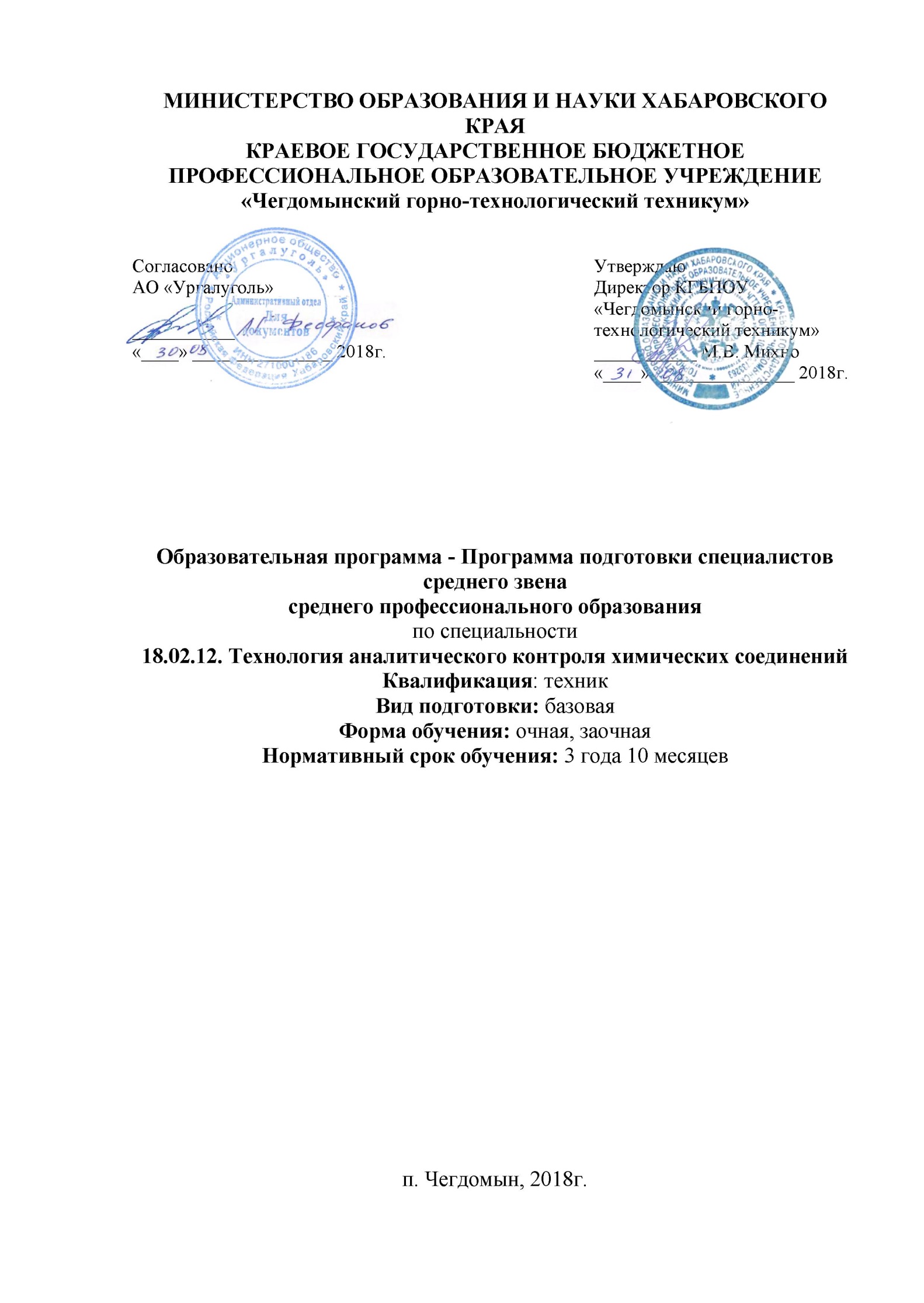 График учебного процессакраевого государственного бюджетного профессионального образовательного учреждения «Чегдомынский  горно-технологический техникум» 2018-2019 учебный годгруппысентябрьсентябрьсентябрьсентябрьоктябрьоктябрьоктябрьоктябрьноябрьноябрьноябрьдекабрьдекабрьдекабрьдекабрьянварьянварьянварьянварьфевральфевральфевральмартмартмартмартапрельапрельапрельапрельмаймаймаймайиюньиюньиюньиюньгруппы0103-0810-1517-2224-2901-0608-1315-2022-2729-0305-1012-1719-2426-0103-0810-1517-2224-2931-0507-1214-1921-2628-0204-0911-1618-2325-0204-0911-1618-2325-3001-0608-1315-2022-2729-0406-1113-1820-2527-0103-0810-1517-2224-29ОПИ-41сПАккПАПДППДППДППДПОПИ-31сПАккПАкМБЭ-21ПАкПР-31ПАккПАкПК-31ПАккПАДО-21ПАккПАкОГР-31ккПАкОГР-21ПАккПАкТЭМ-21ПАккПАкП-21ккПАПП-11ккПАкТ-11ккПАПАкОПИ-11сккПАПАкУППППДППАК*Теоретическое Учебная практикаПроизводственная практикаТеоретическое с практическимПреддипломная практикаПромежуточная аттестацияПодготовка к ГИАГИАканикулыОбучение отсутствует